Об итогах работы в периодотопительного сезона 2023-2024 годови о мероприятиях по подготовкеобъектов жилищно-коммунальногохозяйства города Когалымак отопительному сезону 2024-2025 годовЗаслушав информацию об итогах работы в период отопительного сезона 2023-2024 годов и о запланированных мероприятиях по подготовке объектов жилищно-коммунального хозяйства города Когалыма к отопительному сезону 2024-2025 годов, Дума города Когалыма РЕШИЛА:1. Принять к сведению информацию об итогах работы в период отопительного сезона 2023-2024 годов и о мероприятиях по подготовке объектов жилищно-коммунального хозяйства города Когалыма к отопительному сезону 2024-2025 годов согласно приложению к настоящему решению.2. Администрации города Когалыма обеспечить:2.1. выполнение мероприятий по подготовке объектов жилищно-коммунального хозяйства и социальной сферы города Когалыма к работе в осенне-зимний период 2024-2025 годов, утверждённых постановлением Администрации города Когалыма от 22.03.2024 №542 «О подготовке объектов жилищно-коммунального хозяйства и социальной сферы города Когалыма к работе в осенне-зимний период 2024-2025 годов» (далее - Мероприятия);2.2. предоставить в Думу города Когалыма информацию о ходе выполнения Мероприятий в октябре 2024 года.3. Опубликовать настоящее решение и приложение к нему в сетевом издании «Когалымский вестник»: KOGVESTI.RU. ИНФОРМАЦИЯ об итогах работы в период отопительного сезона 2023-2024 годов ио мероприятиях по подготовке объектов жилищно-коммунального хозяйствагорода Когалыма к отопительному сезону 2024-2025 годовВ целях подготовки города Когалыма к работе в отопительный период 2023-2024 годов были разработаны и утверждены постановлением Администрации города Когалыма от 31.03.2023 №587 «О подготовке объектов жилищно-коммунального хозяйства и социальной сферы города Когалыма к работе в осенне-зимний период 2023-2024 годов» мероприятия по подготовке объектов жилищно-коммунального хозяйства города Когалыма к работе в осенне-зимний период 2023-2024 годов (далее – Мероприятия 2023 – 2024 годов).Общий объем средств, предусмотренный Мероприятиями 2023-2024 годов, составил 134,3 млн.руб., из них:- средства бюджета города Когалыма – 16,4 млн.руб.;- средства предприятий города Когалыма – 117,9 млн.руб.В период с июня по ноябрь 2023 года предприятиями жилищно-коммунального хозяйства города Когалыма был выполнен основной комплекс работ на объектах электро-, тепло-, водоснабжения, водоотведения и в жилищном фонде города Когалыма, запланированный Мероприятиями                 2023-2024 годов. Своевременное исполнение Мероприятий 2023-2024 годов позволило предприятиям коммунальной энергетики и организациям, обслуживающим жилищный фонд города Когалыма, получить паспорта готовности к работе в отопительный период 2023-2024 годов в сроки, установленные действующим законодательством Российской Федерации. Паспорт готовности городского округа Когалым Ханты-Мансийского автономного округа – Югры к отопительному периоду 2023-2024 годов (№58-006-П) получен 29 сентября 2023 года. В соответствии с постановлением Администрации города Когалыма от 17.08.2023 №1574 «О начале отопительного периода 2023-2024 годов в городе Когалыме» отопительный период 2023-2024 годов в дошкольных образовательных и общеобразовательных организациях города и бюджетном учреждении Ханты-Мансийского автономного округа - Югры «Когалымская городская больница» был начат с 01.09.2023. Объекты социальной сферы обеспечены теплоснабжением в полном объеме.Мониторинг среднесуточной температуры наружного воздуха проводился ООО «КонцессКом» начиная с 28.08.2023. С 24 сентября 2023 года организацией проведены пробные топки котельных, теплоснабжение в жилищном фонде и на иных объектах города Когалыма было запущено в полном объеме к 29.09.2023 (в течение пяти дней проводилась регулировка системы). В отопительный период 2023-2024 годов на инженерных сетях города Когалыма аварий и инцидентов зарегистрировано не было, имели место технологические нарушения (38, из них 28 в левобережной части города Когадыма), которые устранялись в течение 3-х часов.   Причиной возникновения технологических нарушений является естественный износ инженерных сетей, выполненных в надземном исполнении, в левобережной части города Когалыма, где преобладает деревянный жилищный фонд, признанный в установленном порядке аварийным и подлежащим сносу. Анализ прошедшего отопительного периода 2023-2024 годов позволяет сделать вывод, что работа предприятий сферы жилищно-коммунального хозяйства города Когалыма в полной мере обеспечила население, объекты социально-бытового назначения, а также иные объекты города Когалыма надежным и бесперебойным электро-, тепло-, водоснабжением и водоотведением надлежащего качества.При разработке Мероприятий по подготовке объектов жилищно-коммунального хозяйства города Когалыма к работе в осенне-зимний период 2024-2025 годов (далее – Мероприятия 2024-2025 годов) были учтены все необходимые объемы работ по замене и реконструкции сетей тепло-, водо-, электроснабжения, водоотведения, а также реконструкции, модернизации, капитальному и текущему ремонту объектов коммунального хозяйства и жилищного фонда города Когалыма в рамках существующих объемов финансовых средств. Мероприятия 2024-2025 годов утверждены постановлением Администрации города Когалыма от 22.03.2024 №542 «О подготовке объектов жилищно-коммунального хозяйства и социальной сферы города Когалыма к работе в осенне-зимний период 2024-2025 годов» и направлены в Департамент строительства и жилищно-коммунального комплекса Ханты-Мансийского автономного округа – Югры (письмо от 22.03.2024 №1-Исх-1960).Общий объем средств, запланированный к исполнению Мероприятиями 2024-2025 годов, составляет 150,8 млн.руб., из них:- средства бюджета города Когалыма – 11,6 млн.руб.;- средства бюджета ХМАО-Югры - 46,4 млн.руб.;- средства предприятий города Когалыма – 92,8 млн.руб.К исполнению запланированы следующие Мероприятия на 2024-2025 года:Срок исполнения Мероприятий 2024-2025 годов 01.11.2024.В целях завершения отопительного периода 2024-2025 годов с 20 мая 2024 года, в соответствии с постановлением Администрации города Когалыма от 07.05.2024 №912 «Об окончании отопительного периода 2023-2024 годов в городе Когалыме», ООО «КонцессКом» начат мониторинг температуры наружного воздуха. Положительные температурные значения + 8 градусов Цельсия в течение пяти дней достигнуты 7 июня 2024 года. Отключение теплоснабжения жилищного фонда и объектов социально-бытового назначения города Когалыма завершено, что позволяет предприятиям и организациям жилищно-коммунального комплекса города Когалыма приступить к выполнению запланированных Мероприятий 2024-2025 годов. Исполнение Мероприятий 2024-2025 годов позволит предприятиям коммунального комплекса города Когалыма продолжить надежное и бесперебойное снабжение потребителей коммунальными ресурсами и услугами надлежащего качества, в объеме необходимом для обеспечения жизнедеятельности города Когалыма.Во исполнение Плана мероприятий по подготовке объектов жилищно-коммунального комплекса и социальной сферы муниципальных образований Ханты-Мансийского автономного округа – Югры к работе в осенне-зимний период (приложение 36 к постановлению Правительства  Ханты-Мансийского автономного округа - Югры от 29.12.2020 №643-п  «О мерах по реализации Государственной программы Ханты-Мансийского автономного округа – Югры «Строительство») электросетевой организацией Акционерное общество «ЮТЭК – Региональные сети» подготовлены мероприятия по подготовке  электросетевого комплекса садоводческих некоммерческих товариществ города Когалыма к работе в осенне-зимний период 2024-2025 годов (далее – Мероприятия СНТ 2024-2025 годов). Мероприятия СНТ 2024-2025 годов согласованы и утверждены главой города Когалыма к исполнению.Выполнение запланированных Мероприятий 2024-2025 годов будет проверено комиссией по оценке готовности к работе в осенне-зимний период в срок до 31 августа 2024 года, Мероприятий СНТ 2024-2025 годов в срок до 30 сентября 2024 года.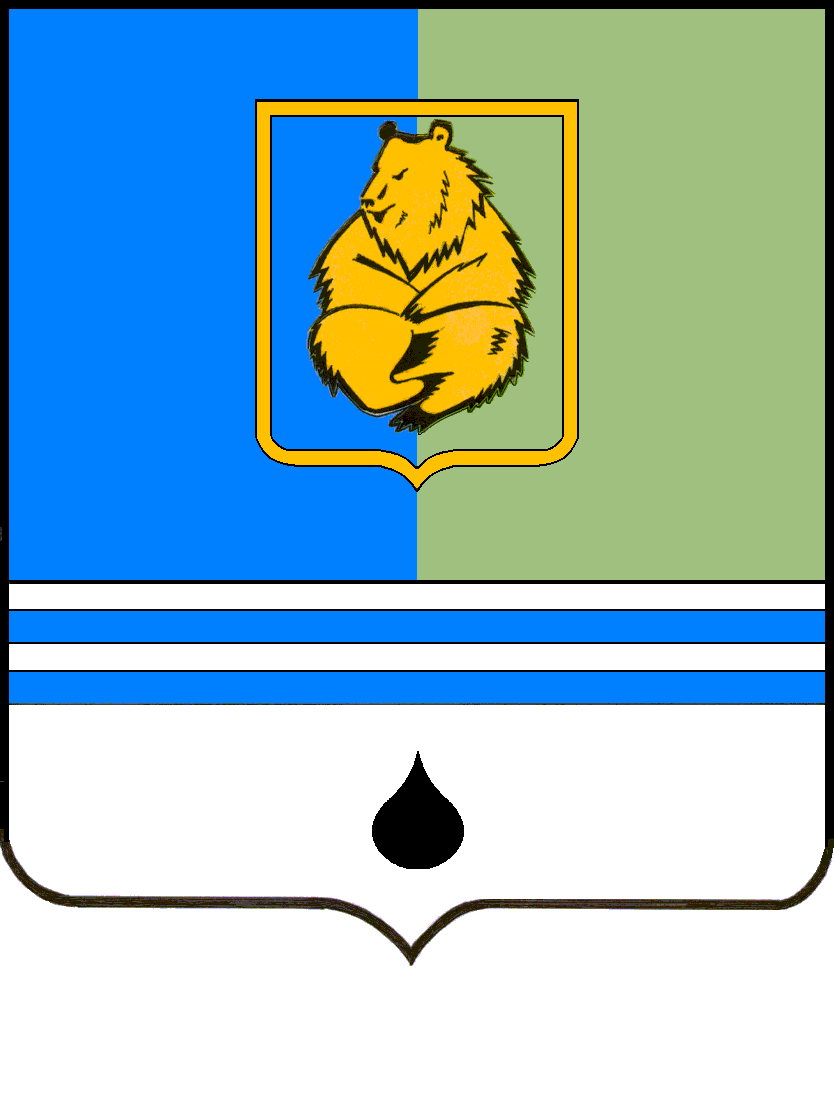 РЕШЕНИЕДУМЫ ГОРОДА КОГАЛЫМАХанты-Мансийского автономного округа – ЮгрыРЕШЕНИЕДУМЫ ГОРОДА КОГАЛЫМАХанты-Мансийского автономного округа – ЮгрыРЕШЕНИЕДУМЫ ГОРОДА КОГАЛЫМАХанты-Мансийского автономного округа – ЮгрыРЕШЕНИЕДУМЫ ГОРОДА КОГАЛЫМАХанты-Мансийского автономного округа – Югрыот [Дата документа]от [Дата документа]№ [Номер документа]№ [Номер документа]Председатель Думыгорода Когалыма[штамп ЭП подписывающего]   [штамп ЭП подписывающего]А.Ю. ГоворищеваПриложение к решению Думы города Когалыма [REGNUMSTAMP]от               № [REGDATESTAMP]№п/пНаименование мероприятийЕд.изм.ПланСрокисполнения1Подготовка котельныхед.1001.09.20242Капитальный ремонт котельного оборудованияед.701.09.20243Текущий ремонт котельного оборудованияшт.20501.09.20244Подготовка центральныхтепловых пунктов (ЦТП)ед201.09.20245Подготовка тепловых сетей(в 2-х трубном исполнении)км88,501.09.20246Реконструкция и капитальный ремонт тепловых сетей (в 2-х трубном исполнении)км4,0115.09.20247Подготовка водопроводных сетейкм140,401.09.20248Реконструкция водопроводных сетейкм0,8501.09.20249Подготовка канализационных сетейкм108,601.09.202410Реконструкция канализационных сетейкм1,1501.09.202411Подготовка газопроводовкм68,830.08.202412Текущий ремонт газового оборудования жилых домовдом/кв22730.08.202413Подготовка электрических сетейкм400,301.09.202414Текущий ремонт электрооборудования и электрических сетейшт.3 38101.10.202415Подготовка трансформаторных подстанцийшт.15801.10.202416Подготовка жилищного фондатыс.кв.м1048,101.09.202417Пополнение аварийного запаса предприятий и организаций тыс.руб.0,9301.11.2024